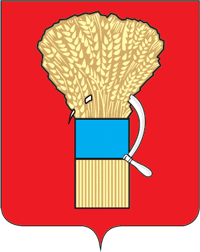 ДУМАУССУРИЙСКОГО ГОРОДСКОГО ОКРУГА Р Е Ш Е Н И Е29.09.2020                                     г.Уссурийск                                         № 269О прогнозном плане (программе) приватизации муниципального имущества Уссурийского городского округа на 2021 годВ   соответствии   с   Федеральным   законом   Российской  Федерации от 21 декабря 2001 года № 178-ФЗ "О приватизации государственного и муниципального имущества", решениями Думы Уссурийского городского округа от 1 ноября 2010 года № 315-НПА "О Положении "О порядке владения, пользования и распоряжения имуществом, находящимся в муниципальной собственности Уссурийского городского округа", от 28 июня 2012 года № 588-НПА "О Положении о порядке принятия решения об условиях приватизации муниципального имущества Уссурийского городского округа", Уставом  Уссурийского   городского  округа, Дума Уссурийского городского округа  РЕШИЛА:	1. Утвердить прогнозный план (программу) приватизации муниципального имущества  Уссурийского  городского округа на 2021 год (прилагается).2. Опубликовать настоящее решение в источнике для официального опубликования.3. Настоящее решение вступает в силу со дня его принятия.Председатель ДумыУссурийского городского округа                                                                   А.Н. Черныш                                                                            Утвержден                                                                              решением  Думы Уссурийского                                                                             городского округа                                                                             от 29 сентября 2020 года № 269Прогнозный план (программа) приватизации муниципального имущества Уссурийского городского округа на 2021 годРаздел 1. Основные направления политики Уссурийского городскогоокруга в сфере приватизации муниципального имущества 2021 году1. Цели и задачи приватизации муниципального имущества                       в 2021 году.Прогнозный план (программа) приватизации муниципального имущества Уссурийского городского округа на 2021 год разработан в соответствии      с      Федеральным     законом     Российской      Федерации от   21 декабря 2001 года   № 178-ФЗ "О   приватизации   государственного  и муниципального имущества".Прогнозный план (программа) приватизации муниципального имущества Уссурийского городского округа на 2021 год направлен                    на реализацию задач по социально – экономическому развитию Уссурийского городского округа  на  2021  год.Целью реализации Программы приватизации имущества, находящегося в муниципальной собственности на 2021 год, является обеспечение пополнения доходной части муниципального бюджета от приватизации имущества, находящегося в собственности Уссурийского городского округа.Задачами программы являются повышение эффективности управления имуществом Уссурийского городского округа, обеспечение поступления     дополнительных средств в муниципальный бюджет и оптимизация структуры собственности Уссурийского городского округа за счет приватизации имущества Уссурийского городского округа, неиспользуемого для осуществления полномочий органов местного самоуправления.2. Прогноз влияния приватизации муниципального имущества             на структурные изменения в экономике Уссурийского городского округа.В 2021 году будет предложено к приватизации имущество казны        Уссурийского городского округа, не обеспечивающее выполнение функций  органов местного самоуправления.В ходе приватизации в перечень подлежащего приватизации имущества могут вноситься дополнения, изменения по составу имущества. Изменения и дополнения в установленном порядке утверждаются Думой Уссурийского городского округа.Исходя из прогноза социально – экономического развития Уссурийского городского округа и оценки прогнозируемой стоимости, предлагаемых  к приватизации объектов, ожидается поступление в местный бюджет доходов от приватизации муниципального имущества в 2021 году –7672 тыс. рублей.  Раздел 2. Муниципальное имущество, приватизация которого              планируется в 2021 годуПеречень муниципального имущества Уссурийского городского       округа, планируемого к приватизации в 2021 году:№п/пНаименование имуществаАдрес и краткая характеристика имуществаПредпола-гаемый срок приватиза-цииПриме-чание12345IНежилые помещения (здания с земельными участками)Нежилые помещения (здания с земельными участками)Нежилые помещения (здания с земельными участками)1.Здание – меха-нические мастерскиеАдрес: Приморский край, г. Уссурийск, с. Улитовка, ул. Центральная, д. 44.Назначение: нежилое, площадью 479,10 кв.м.Кадастровый номер: 25:18:380101:227.Существующие ограничения (обременения) права: не зарегистрировано.Земельный участок площадью 2992 кв.м.Кадастровый номер: 25:18:380101:307.Категория земель: земли населенных пунктов, вид разрешенного использования: производство, переработка и хранение сельскохозяйственной продукции. Объекты хозяйственного назначения.Адрес: установлено относительно ориентира, расположенного в границах участка. Ориентир нежилое здание. Почтовый адрес ориентира: Приморский край, г. Уссурийск, с. Улитовка, ул. Центральная, дом 44.Существующие ограничения (обременения) права: не зарегистрировано1 кварталIIРезервуарыРезервуарыРезервуары1.Резервуар горизонталь-ный Р-50Инвентарный номер: 110852000014981 квартал2.Резервуар горизонталь-ный Р-50Инвентарный номер: 110852000014991 квартал3.Резервуар горизонталь-ный Р-50Инвентарный номер: 110852000015001 квартал4.Резервуар горизонталь-ный Р-50Инвентарный номер: 110852000015341 квартал5.Резервуар горизонталь-ный Р-50Инвентарный номер: 110852000015441 квартал6.Резервуар горизонталь-ный Р-50Инвентарный номер: 110852000015451 квартал7.Резервуар горизонталь-ный Р-50Инвентарный номер: 110852000015461 квартал8.Резервуар горизонталь-ный Р-50Инвентарный номер: 110852000015471 квартал9.Резервуар горизонталь-ный Р-60Инвентарный номер: 110852000015481 квартал10.Резервуар горизонталь-ный Р-60Инвентарный номер: 110852000015491 квартал11.Резервуар горизонталь-ный Р-60Инвентарный номер: 110852000015501 квартал12.Резервуар горизонталь-ный Р-60Инвентарный номер: 110852000015511 квартал